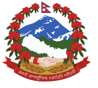 Check Against DeliveryTime 1 min 15Statement by the delegation of Nepal on UPR of Kazakhstan34th Session of the Working Group on the Universal Periodic Review7 November 2019Mr. President,Nepal warmly welcomes the delegation of Kazakhstan headed by the Honorable Minister of Justice.We thank Kazakhstan for the comprehensive report and commend the progress made since the second UPR. We welcome the ratification of the Convention on the Rights of Persons with Disabilities and appreciate Kazakhstan’s active engagements with UN Human Rights Mechanisms.We note with appreciation the amendments to national legislation including in election laws for promoting pluralism and proportional representation.We commend Kazakhstan’s commitment to zero-tolerance of torture and violence against women and children. My delegation recommends the following for their consideration:Continue efforts to bring the Ombudsperson institution in compliance with the Paris Principles.Continue efforts towards achieving women’s political representation.We wish Kazakhstan a successful UPR.Thank you. 